RCS Millwork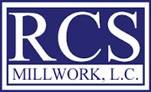 Kansas City, KSPostion – Project ManagerRCS Millwork is a growing company on the verge of great things. We are looking to add a well organized technology oriented enthusiastic individual to hep us grow. Responsible for taking a project from award to close-out. Must be able to read architectural drawings and specifications. Communicate and track project with customer. Order materials and organize drawings for shop.Benefits package includes, health care, life insurance,401k, vision, dental, etc..Starting pay at $50- $70k depending on experience.Please contact Dustin Hecht – Vice President 913-220-9274dhecht@rcsmillwork.com